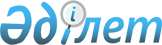 О внесении изменений и дополнений в нормативное постановление Счетного комитета по контролю за исполнением республиканского бюджета от 21 декабря 2015 года № 23-НҚ "Об утверждении Положения о Национальной комиссии по сертификации лиц, претендующих на присвоение квалификации государственного аудитора"Нормативное постановление Счетного комитета по контролю за исполнением республиканского бюджета от 12 апреля 2019 года № 5-НҚ. Зарегистрировано в Министерстве юстиции Республики Казахстан 16 апреля 2019 года № 18521
      В соответствии с пунктом 5 статьи 39 Закона Республики Казахстан от 12 ноября 2015 года "О государственном аудите и финансовом контроле" Счетный комитет по контролю за исполнением республиканского бюджета (далее – Счетный комитет) ПОСТАНОВЛЯЕТ:
      1. Внести в нормативное постановление Счетного комитета от 21 декабря 2015 года № 23-НҚ "Об утверждении Положения о Национальной комиссии по сертификации лиц, претендующих на присвоение квалификации государственного аудитора" (зарегистрировано в Реестре государственной регистрации нормативных правовых актов № 12680, опубликовано 8 января 2016 года в информационно-правовой системе "Әділет") следующие изменения и дополнения:
      в Положении о Национальной комиссии по сертификации лиц, претендующих на присвоение квалификации государственного аудитора, утвержденном указанным нормативным постановлением:
      заголовок главы 1 изложить в следующей редакции:
      "Глава 1. Общие положения";
      заголовок главы 2 изложить в следующей редакции:
      "Глава 2. Задачи Национальной комиссии";
      заголовок главы 3 изложить в следующей редакции:
      "Глава 3. Функции Национальной комиссии";
      заголовок главы 4 изложить в следующей редакции:
      "Глава 4. Состав и организация деятельности Национальной комиссии";
      дополнить пунктом 6-1 следующего содержания: 
      "6-1. Рабочий орган Национальной комиссии информирует членов Национальной комиссии о необходимости уведомления в письменной форме Председателя Национальной комиссии о конфликте интересов (личная заинтересованность члена Национальной комиссии может повлиять на объективное принятие решения) или возможности его возникновения.
      Члены Национальной комиссии в письменной форме уведомляют Председателя Национальной комиссии о конфликте интересов или возможности его возникновения, как только ему станет об этом известно, в случае если кандидаты являются близкими родственниками, свойственниками или если у члена Национальной комиссии имеется прямая или косвенная заинтересованность к кандидату. 
      Рабочий орган Национальной комиссии своевременно принимает меры по предотвращению и урегулированию конфликта интересов.";
      дополнить пунктом 9-1 следующего содержания:
      "9-1. Национальная комиссия проводит собеседование на определение уровня профессиональной подготовки и личных качеств кандидата, достаточных для присуждения квалификации государственного аудитора на заявленную категорию, а также на его приверженность Правилам профессиональной этики государственных аудиторов, утвержденным совместным нормативным постановлением Счетного комитета от 30 ноября 2015 года № 18-НҚ и приказом Министра финансов Республики Казахстан от 30 ноября 2015 года № 601 (зарегистрирован в Реестре государственной регистрации нормативных правовых актов № 12575).
      Количество задаваемых вопросов для всех кандидатов равнозначно и вопросы не выходят за пределы функциональных задач, стоящих перед государственным аудитором той категории, на которую претендует кандидат.";
      пункт 10 изложить в следующей редакции:
      "10. Результаты голосования вносятся в лист учета результатов голосования членов Национальной комиссии по форме согласно приложению к настоящему Положению.
      При возникновении конфликта интересов члены Национальной комиссии не имеют права задавать вопросы и не принимают участие в голосовании.";
      пункт 13 изложить в следующей редакции:
      "13. Работа Национальной комиссии осуществляется на основе утвержденного плана. Заседание Национальной комиссии проводится при наличии не менее половины ее членов.
      Заседания Национальной комиссии проводятся один раз в квартал, согласно плану работы Национальной комиссии.
      По решению Председателя Национальной комиссии проводится внеочередные заседания Национальной комиссии, но не более двух раз в квартал.".
      2. Юридическому отделу в установленном законодательством Республики Казахстан порядке обеспечить:
      1) государственную регистрацию настоящего нормативного постановления в Министерстве юстиции Республики Казахстан;
      2) в течение десяти календарных дней со дня государственной регистрации настоящего нормативного постановления направление его на казахском и русском языках в Республиканское государственное предприятие на праве хозяйственного ведения "Республиканский центр правовой информации" Министерства юстиции Республики Казахстан для официального опубликования и включения в Эталонный контрольный банк нормативных правовых актов Республики Казахстан;
      3) размещение настоящего нормативного постановления на интернет-ресурсе Счетного комитета.
      3. Контроль за исполнением настоящего нормативного постановления возложить на руководителя аппарата Счетного комитета (Абдирайымов Х.С.).
      4. Настоящее нормативное постановление вводится в действие после дня его первого официального опубликования.
      "СОГЛАСОВАНО"
Министерство финансов 
Республики Казахстан
					© 2012. РГП на ПХВ «Институт законодательства и правовой информации Республики Казахстан» Министерства юстиции Республики Казахстан
				
      Председатель Счетного комитета
по контролю за исполнением
республиканского бюджета 

Н. Годунова
